Návrh usnesení:Zastupitelstvo města Prostějova  n e v y h o v u j e žádosti žadatele, o prodej pozemku p.č. 1732/13 – zastavěná plocha a nádvoří o výměře 49 m2, jehož součástí je stavba technického vybavení bez č.p. nebo č.e., pozemku p.č. 1732/4 – zastavěná plocha a nádvoří o výměře  53 m2, jehož součástí je stavba technického vybavení bez č.p. nebo č.e., pozemku p.č. 1732/2 – ostatní plocha o výměře 107 m2 a částí pozemků p.č. 1732/1 – ostatní plocha o výměře cca 200 m2 a p.č. 1732/14 – ostatní plocha o výměře cca 350 m2, vše v k.ú. Prostějov.Důvodová zpráva:Na Odbor správy a údržby majetku města Magistrátu města Prostějova se dne 05.12.2016 obrátil žadatel, se žádostí o prodej pozemku p.č. 1732/13 – zastavěná plocha a nádvoří o výměře 49 m2, jehož součástí je stavba technického vybavení bez č.p. nebo č.e.,, pozemku p.č. 1732/4 – zastavěná plocha a nádvoří o výměře 53 m2, jehož součástí je stavba technického vybavení bez č.p. nebo č.e., pozemku p.č. 1732/2 – ostatní plocha o výměře 107 m2 a částí pozemků p.č. 1732/1 – ostatní plocha o výměře cca 200 m2 a p.č. 1732/14 – ostatní plocha o výměře cca 350 m2, vše v k.ú. Prostějov, ve vlastnictví Statutárního města Prostějova. Jeho záměrem je na pozemku p.č. 1732/2 a částech pozemků p.č. 1732/1 a p.č. 1732/14, vše v k.ú. Prostějov, dostavět řadové garáže a stávající objekty na pozemcích p.č. 1732/13 a p.č. 1732/4, oba v k.ú. Prostějov, zrekonstruovat také pro potřeby garážování vozidel. Záležitost je řešena pod sp. zn. OSUMM 392/2016.  Odbor územního plánování a památkové péče Magistrátu města Prostějova – oddělení územního plánování, z hlediska územního plánu k prodeji pozemků parcelní čísla 1732/13, 1732/4, 1732/2 v katastrálním území Prostějov a částí pozemků 1732/1 a 1732/14 v katastrálním území Prostějov ve vlastnictví města, za účelem dostavby řadových garáží a rekonstrukce stávajících objektů pro potřeby garážování vozidel sděluje:Výše uvedené pozemky jsou součástí stabilizované plochy smíšené obytné (SX). Jedná se o plochu č. 1029, pro kterou je stanovena maximální výška zástavby 10/14 m (maximální výška římsy nebo okapní hrany / maximální výška hřebene střechy nebo ustoupeného podlaží pod úhlem 45°).Plochy smíšené obytné (SX)Hlavní využití:a) 	pozemky rodinných domů (včetně oplocení a jednotlivých garáží pro vozidla skupiny 1) se zajištěnou ochranou před hlukem a vibracemi;b) 	pozemky bytových domů, kde minimálně 50 % potřeby součtu parkovacích a odstavných míst bude situováno v rámci objektu, se zajištěnou ochranou před hlukem a vibracemi;c) 	pozemky staveb a zařízení polyfunkčních domů určených pro bydlení a občanské vybavení kde minimálně 40 % hrubé podlažní plochy slouží pro trvalé bydlení a hrubá podlažní plocha občanského vybavení pro maloobchod je maximálně 600 m2, přičemž minimálně 50 % potřeby součtu parkovacích a odstavných míst bude situováno v rámci objektu; to vše se zajištěnou ochranou před hlukem a vibracemi.Podmíněně přípustné využití, přičemž pozemky, stavby či zařízení uvedené níže lze do území umístit za podmínky prokázání, že jejich řešení, včetně zajištění nároků statické dopravy, je v souladu s požadavky na ochranu hodnot území (viz bod 3. 3.) a jejich provoz nesníží kvalitu obytného prostředí souvisejícího území, neohrozí jeho hodnoty a nepřiměřeně nezvýší dopravní zátěž v obytných lokalitách:f) 	pozemky a stavby hromadných garáží pro vozidla skupiny 1 sloužící pro potřeby obyvatel a návštěvníků přilehlého území;Hromadná garáž: zajišťuje odstavování a případně parkování osobních automobilů pro rezidenty v docházkové vzdálenosti ve vícepodlažních objektech nadzemních nebo podzemních. Zahrnuje veškeré přístupové komunikace a vyvolané přeložky sítí technické infrastruktury. Prvek určuje umístění hromadné garáže v předmětné ploše. Součástí prvku mohou byt i související zařízení.Podmínky prostorového uspořádání ve stabilizovaných plochách:Stavby na pozemcích (dostavby proluk, přístavby a nástavby) budou odpovídat převažujícímu charakteru a struktuře zástavby dané plochy (tj. budou respektovat stávající stavební čáru, historickou strukturu obytných nebo hospodářských staveb, rekreační charakter vnitrobloků apod.) a jejich výška bude maximálně o 1 typické nadzemní podlaží vyšší, než převažující zástavba území. V případě nelze-li převažující charakter a strukturu zástavby odvodit v dané ploše, přihlíží se k plochám okolním; obdobně se postupuje i při stanovení maximální výšky zástavby; jiné prostorové uspořádání je nutné ověřit územní studií;Odbor územního plánování a památkové péče Magistrátu města Prostějova – oddělení územního plánování nedoporučuje prodej pozemků parcelní čísla 1732/13, 1732/4, 1732/2 v katastrálním území Prostějov a částí pozemků 1732/1 a 1732/14 v katastrálním území Prostějov ve vlastnictví města. Objekty na pozemcích p.č. 1732/13 a 1732/4 v k.ú. Prostějov nejsou, vzhledem ke své velikosti, vhodné k přestavbě na hromadné garáže. Doporučujeme ponechat pozemky v majetku města pro účely veřejného prostranství a v budoucnu řešit plnohodnotné využití lokality v návaznosti na okolní plochy.Odbor životního prostředí Magistrátu města Prostějova obdržel postoupenou žádost žadatele, který se na Odbor správy a údržby majetku města obrátil s požadavkem na odprodej pozemků p.č. 1732/13 – zastavěná plocha o výměře 49 m, p.č. 1732/4 – zastavěná plocha o výměře 53 m2, p.č. 1732/2 – ostatní plocha o výměře 107 m2 a částí pozemků p.č. 1732/1 – ostatní plocha o výměře cca 200 m2 a p.č. 1732/14 – ostatní plocha o výměře cca 350 m2 vše v k.ú. Prostějov. Na předmětných pozemcích hodlá provést dostavbu řadových garáží a zrekonstruovat stávající objekty na pozemcích p.č. 1732/13 a p.č. 1732/4 oba v k.ú. Prostějov, také pro potřeby garážování vozidel. Odbor životního prostředí nedoporučuje odprodej pozemků, neboť plocha je součástí připravované projektové dokumentace regenerace sídliště Šmeralova.Odbor rozvoje a investic Magistrátu města Prostějova posoudil uvedenou žádost a sděluje, že nedoporučuje odprodej uvedených pozemků a staveb s ohledem na zpracovaný a projednaný projekt regenerace sídliště na ulici Šmeralova, který na uvedených pozemcích počítá se zřízením parkoviště pro obyvatele sídliště.Komise pro rozvoj města a podporu podnikání ve svém stanovisku ze dne 21.02.2017 nedoporučuje Radě města prodej předmětných pozemků s ohledem na zpracovaný Projekt regenerace panelového sídliště Bohumíra Šmerala v Prostějově (na uvedených pozemcích se počítá se zřízením parkoviště pro obyvatele sídliště).Rada města Prostějova na své schůzi konané dne 07.03.2017 usnesením č. 7227 1) 	neschválila záměr prodeje pozemku p.č. 1732/13 – zastavěná plocha a nádvoří o výměře 49 m2, jehož součástí je stavba technického vybavení bez č.p. nebo č.e., pozemku p.č. 1732/4 – zastavěná plocha a nádvoří o výměře  53 m2, jehož součástí je stavba technického vybavení bez č.p. nebo č.e., pozemku p.č. 1732/2 – ostatní plocha o výměře 107 m2 a částí pozemků p.č. 1732/1 – ostatní plocha o výměře cca 200 m2 a p.č. 1732/14 – ostatní plocha o výměře cca 350 m2, vše v k.ú. Prostějov,2) 	doporučila Zastupitelstvu města Prostějova nevyhovět žádosti, o prodej pozemku p.č. 1732/13 – zastavěná plocha a nádvoří o výměře 49 m2, jehož součástí je stavba technického vybavení bez č.p. nebo č.e., pozemku p.č. 1732/4 – zastavěná plocha a nádvoří o výměře  53 m2, jehož součástí je stavba technického vybavení bez č.p. nebo č.e., pozemku p.č. 1732/2 – ostatní plocha o výměře 107 m2 a částí pozemků p.č. 1732/1 – ostatní plocha o výměře cca 200 m2 a p.č. 1732/14 – ostatní plocha o výměře cca 350 m2, vše v k.ú. Prostějov.Odbor správy a údržby majetku města vzhledem k výše uvedeným stanoviskům a záměru regenerace sídliště na ulici Šmeralova, který se dotýká i požadovaných pozemků, nedoporučuje prodej pozemků p.č. 1732/13, p.č. 1732/4, p.č. 1732/2 a částí pozemků p.č. 1732/1 a p.č. 1732/14, vše v katastrálním území Prostějov. Odbor správy a údržby majetku města upozorňuje na skutečnost, že na předmětných pozemcích jsou uloženy inženýrské sítě (vedení NN, STL plynovod, kanalizace a tepelný kanál) včetně jejich ochranných pásem s tím, že pozemky p.č. 1732/1 a p.č. 1732/14, oba v k.ú. Prostějov, jsou zatíženy věcnými břemeny umístění a provozování elektropřípojky NN ve prospěch pozemku p.č. 1732/12 v k.ú. Prostějov a pozemek p.č. 1732/14 v k.ú. Prostějov je dále zatížen věcnými břemeny spočívajícími v právu zřídit a provozovat rozvody tepelné energie a teplé vody ve prospěch společnosti Domovní správa Prostějov, s.r.o., a v právu zřídit a provozovat vedení plynovodu (včetně přípojek) ve prospěch společnosti GasNet, s.r.o.Žadatel není dlužníkem Statutárního města Prostějova.Osobní údaje fyzických osob jsou z textu vyjmuty v souladu s příslušnými ustanoveními zákona č.101/2000 Sb., o ochraně osobních údajů a o změně některých zákonů, ve znění pozdějších předpisů. Úplné znění materiálu je v souladu s příslušnými ustanoveními zákona č. 128/2000 Sb., o obcích (obecní zřízení), ve znění pozdějších předpisů k nahlédnutí na Magistrátu města Prostějova.Příloha: 	 situační mapaV Prostějově dne 21.03.2017Osoba odpovědná za zpracování materiálu: 	Mgr. Libor Vojtek,	vedoucí Odboru SÚMM, v. r. Zpracoval:  Jiří Grygar, odborný referent oddělení nakládání s majetkem města Odboru SÚMM, v. r. 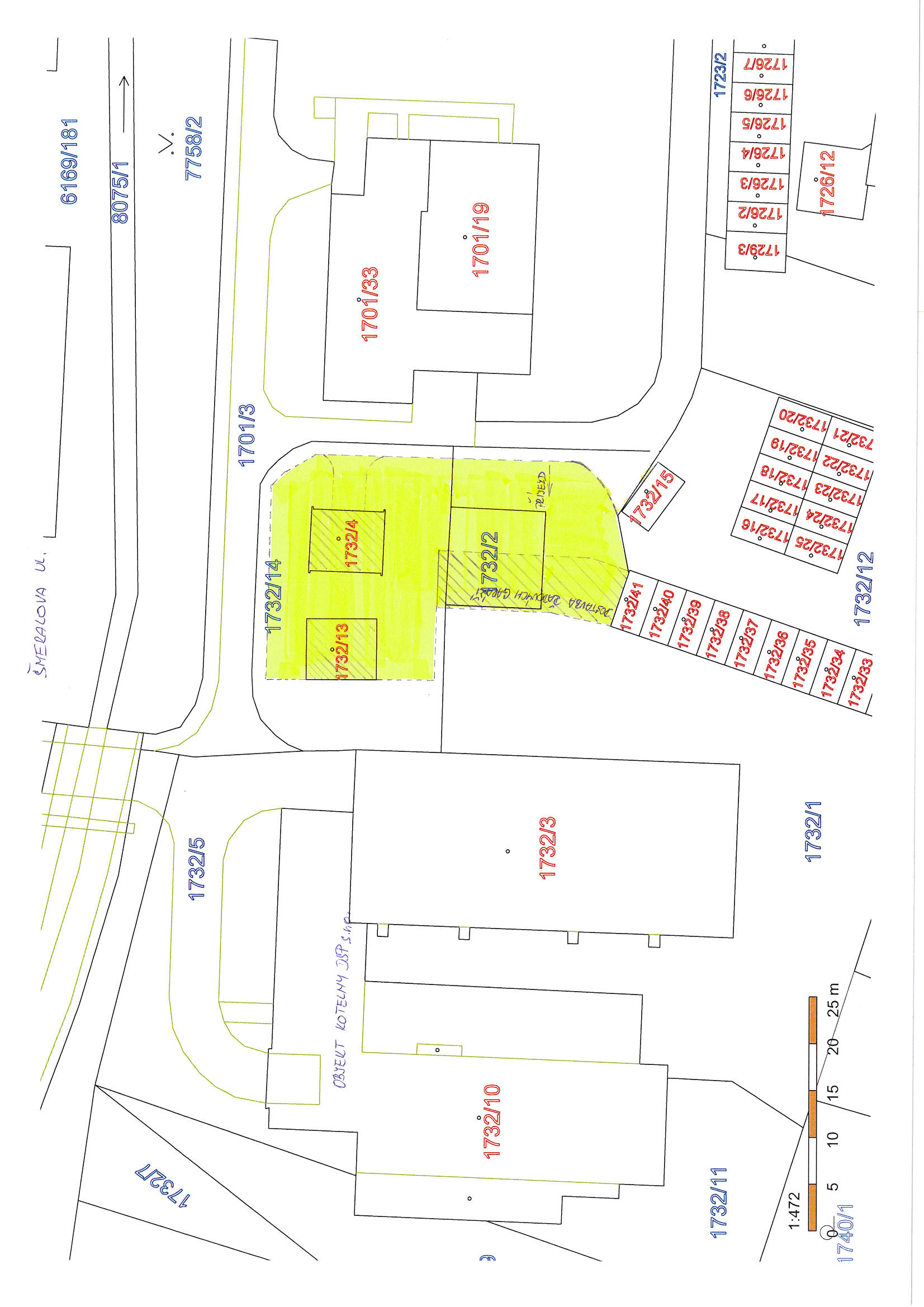 MATERIÁLMATERIÁLMATERIÁLčíslo: pro zasedání  pro zasedání  pro zasedání  pro zasedání  pro zasedání  pro zasedání  Zastupitelstva města Prostějova konané dne 03.04.2017Zastupitelstva města Prostějova konané dne 03.04.2017Zastupitelstva města Prostějova konané dne 03.04.2017Zastupitelstva města Prostějova konané dne 03.04.2017Zastupitelstva města Prostějova konané dne 03.04.2017Zastupitelstva města Prostějova konané dne 03.04.2017Název materiálu:Název materiálu:Prodej pozemků a částí pozemků v k.ú. Prostějov Prodej pozemků a částí pozemků v k.ú. Prostějov Prodej pozemků a částí pozemků v k.ú. Prostějov Předkládá:Předkládá:Rada města ProstějovaRada města ProstějovaRada města ProstějovaMgr. Jiří Pospíšil, náměstek primátorky, v. r. Mgr. Jiří Pospíšil, náměstek primátorky, v. r. Mgr. Jiří Pospíšil, náměstek primátorky, v. r. 